Earl L. MankeyMarch 22, 1919 – September 25, 1980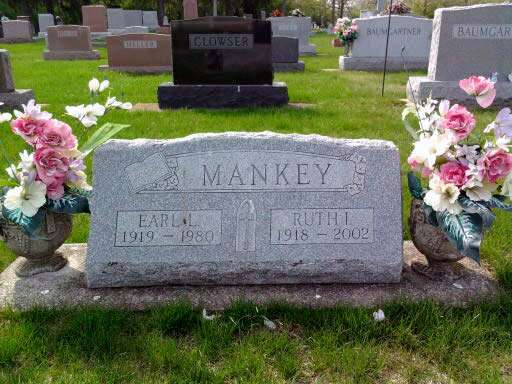 Photo by Deb CurryEarl L. Mankey
  Earl L. Mankey, 61, route 2, Decatur, in Wells County, who was engaged in farming, was dead on arrival at 7:30 a.m. Thursday in DeKalb Memorial Hospital, Auburn.
  Born on March 22, 1919, in Wells County, he was the son of James and Gracie Barger-Mankey, and was married to Ruth Seesenguth on June 24, 1939.
  Survivors include the wife; two sons, Sgt. Larry Mankey, who is stationed in Germany with the Army; John Mankey, route 2, Decatur; three daughters, Mrs. Virgil (Linda) Boman, route 2, Bluffton; Mrs. Paul (Betty) Doehrmann, route 1, Woodburn; Mrs. David (Donna) Nijak, route 1, St. Joe; one sister, Mrs. David (Evelyn) Reidt, route 1, Craigville; 11 grandchildren.
  Mr. and Mrs. Mankey were visiting with their daughter and son-in-law, Mr. and Mrs. David Nijak, route 1; St. Joe, when Mr. Mankey was stricken.
  Services will be held Monday at 2:30 p.m. at the Zwick Funeral Home, Rev. Philip Hillsamer officiating. Burial will be in the Pleasant Dale Cemetery.  Friends may call at the funeral home after 7 p.m. Saturday. Preferred memorials are to the Diabetic Foundation.
Decatur Daily Democrat, Adams County, IN; September 26, 1980 *****

Wells Farmer Earl Mankey, 61, Dies Unexpectedly
  A Wells County farmer, Earl Mankey, 61, who resides on Decatur Route 2 died unexpectedly in his sleep early Thursday while visiting at the home of daughter, Mrs. David (Donna) Nijak of St. Joe Route 1. However, the body was taken by EMS ambulance to DeKalb Memorial Hospital at Auburn where death was pronounced. 
  Born March 22, 1919 in Wells County, he was a son of James and Gracie Barger Mankey. His marriage June 24, 1939 at Vera Cruz was to Ruth Seesenguth, who survives. 
  Surviving, in addition to the wife and daughter he was visiting, are two sons, Sgt. Larry Mankey, who is serving with the US Army in Nurnberg, Germany and John Mankey of Decatur Route 2; two other daughters, Mrs. Virgil (Linda) Boman of Bluffton Route 2 and Mrs. Paul (Betty) Doehrmann of Woodburn Route 1; a sister, Mrs. David (Evelyn) Reidt of Craigville Route 1 and 11 grandchildren. 
  Calling will be after 7 p.m. Saturday at the Zwick Funeral Home in Decatur where services will be at 2:30 p.m. Monday. Rev. Phil Hillsamer will officiate. Burial will be in Pleasant Dale Cemetery. 
  Preferred memorials are to the Diabetic Foundation. 
Bluffton News-Banner, Wells County, IN; September 26, 1980 